Publicado en  el 19/12/2013 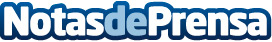 ACCIONA Energia vende sus instalaciones eolicas en Alemania de 150,3 MW por 157 millones de euros (1)La operación, que incluye una deuda neta bancaria de 85 millones, se enmarca, junto con la reciente desinversión de Corea, en el plan de acción diseñado por la compañía para contrarrestar los efectos de los cambios regulatorios en el sector eléctrico de España.Datos de contacto:AccionaNota de prensa publicada en: https://www.notasdeprensa.es/acciona-energia-vende-sus-instalaciones_2 Categorias: Sector Energético http://www.notasdeprensa.es